Publicado en  el 05/02/2014 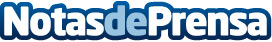 Alumnos de la Universidad Abat Oliba CEU participan en el ‘raid’ solidario UnidesertDatos de contacto:Nota de prensa publicada en: https://www.notasdeprensa.es/alumnos-de-la-universidad-abat-oliba-ceu_1 Categorias: Universidades http://www.notasdeprensa.es